Unit 5 Part 2 Organization of the Periodic Table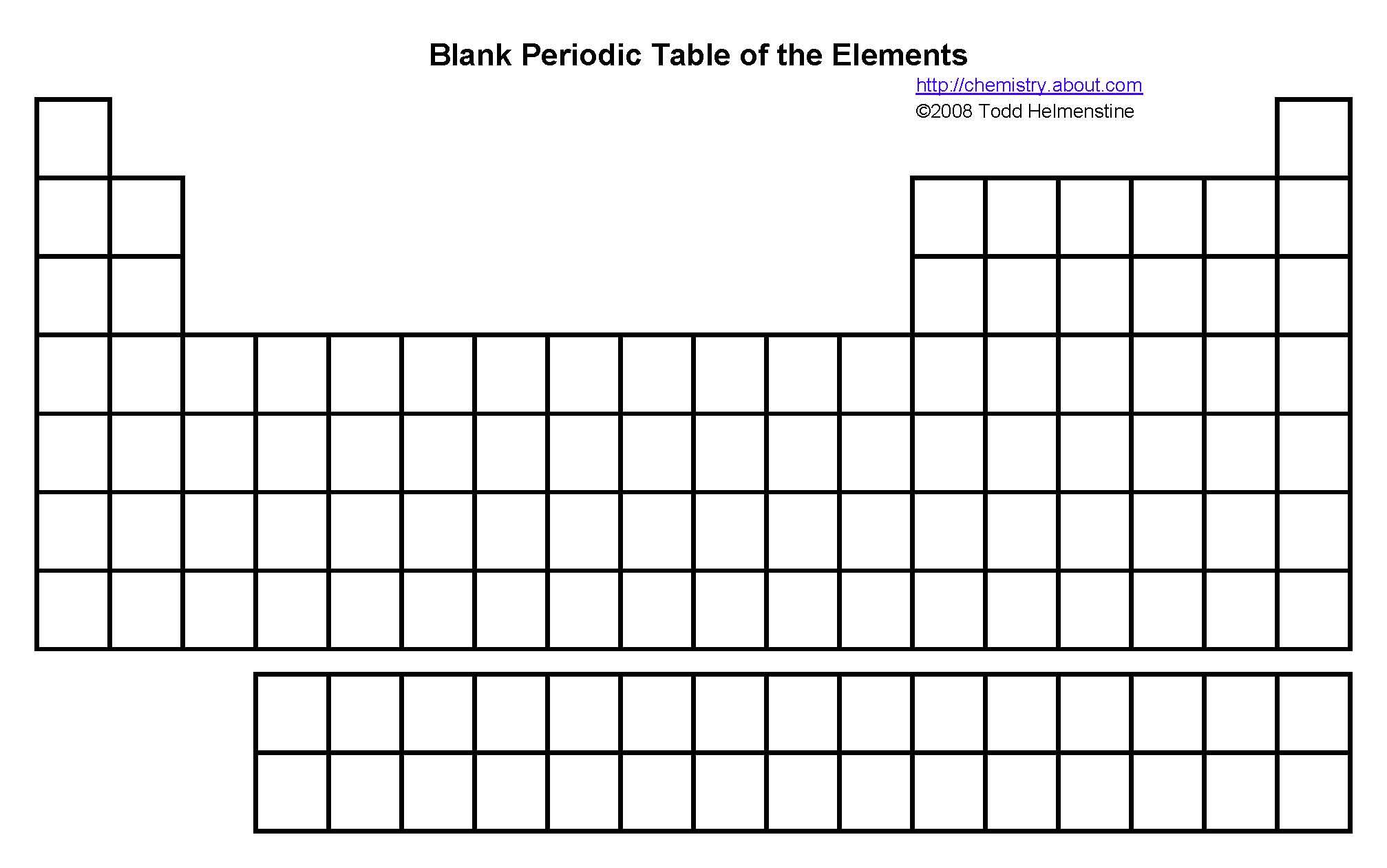 